North Stormont Fire Service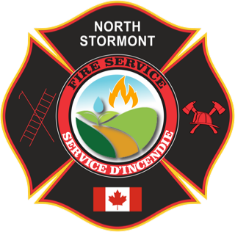 Probationary Firefighter ApplicationThe Township of North Stormont will be accepting applications for recruitment within the North Stormont Fire Services.We would like to welcome you to the Fire Fighter Recruitment Process.  The Township of North Stormont Fire Service (NSFS) and the Human Resources Department provide you with this handbook to inform you about the process and your responsibilities as a candidate.  “Thank you for your interest and best wishes on your endeavor to become a Fire Fighter”. The NSFS is a rural operation, comprised of approximately 80 volunteer fire fighters show territory covers roughly 515 sq. km. serving a population of approximately 6,700 residents.  There are a total of four fire stations that service the area: Finch Station, Crysler Station, Moose Creek Station and Avonmore Station.Duties/Expectations:To be considered a candidate for a Fire Fighter, applicants must live within the district that they are applying for and have the capability of responding within a reasonable time of their pager being activated while adhering to all sections of the Highway Traffic Act.Being a firefighter requires a significant commitment from candidates and their families.Training is an essential part of being an effective fire fighter.  In addition to undergoing a firefighter recruitment training course, each member is expected to attend 4 to 8 hours of training a month once on the job.  As well, there are numerous specialty courses held at various times of the year.In addition to emergency response, firefighters also participate in Fire Prevention, Public Education and fund raising activities.A fire fighter’s primary goal is to protect lives and to save property.  This requires them to respond to calls for emergency assistance, which may include fires, medical emergencies, motor vehicle accidents, shore and ice water rescue and hazardous material incidents 24 hours a day, 7 days a week.Criteria for Eligibility Must be at least 18 years of ageLegally entitled to work in CanadaBe in good physical conditionHave a minimum of Grade 12 education or proven equivalentMust live within the District that you are applying forPossess a valid Class “G” drivers license and be willing to obtain a “DZ” endorsement (Air Brake) within the probationary periodMust submit to the Township of North Stormont an application form to either the Township’s Administrative Office or the Fire ChiefApplicants must pass an agility test to determine their physical ability to carry out the duties of a fire fighter i.e. strength, agility, endurance, coordination etc.  A waiver form must be signed before undertaking the agility courseApplicants shall be interviewed by such officers of the North Stormont Fire Services as selected by the Fire Chief.As a condition of employment, the successful applicant:Shall be in good physical condition Must submit a current police checkMust supply a current driver’s abstractAll members must attend a minimum of 40% of all fire calls in a year and 70% of training sessions in a yearBeards and sideburns will not be allowed at any time as a fire fighterMembers will not respond to incidents or the fire station under the influence of drugs or alcoholNew recruits will serve a one year probation periodPhysical Agility TestInstruction to CandidatesDuring the selection process for volunteer fire fighters, candidates will be required to take part in a physical agility test.  During this test, several different tasks will be attempted.These tasks include:A ladder climb to a height of 24’A ladder carryA stair climbDonning structural firefighter protective clothingAdvances a charged hoselineBreathes from a self-contained breathing apparatusPrior to undertaking the agility test, the applicant shall sign a consent waiver and release form releasing the Township of North Stormont from any responsibility in the event of personal injury leading up to, during and after taking the agility test. It is suggested that appropriate clothing be worn for these types of activities keeping in mind the weather conditions.Suggested clothing would be t-shirt, shorts, track pants and running shoes.  Applicants shall pass the 6 tasks as set out in the physical agility test North Stormont Fire ServicesApplication for Probationary Fire FighterWhich Station are you applying for?	STN. 1			STN. 2				STN. 3				STN. 4FINCH			CRYSLER			AVONMORE			MOOSE CREEK			Signature: _________________________________	Date: _____________________________Name:Address:Telephone Number:Home:Cell:Date of Birth:Social Insurance Number:Have you been a member of a fire department?  If yes how many years? Where?Yes                 NoNumber of years:Do you have Acrophobia (fear of heights)?Yes                 No Yes                 No Are you Claustrophobic (fear of enclosed spaces)?Yes                 NoYes                 NoWould you agree to a medical examination?Yes                 NoYes                 NoDo you have a Class “D” drivers permitYes                 NoYes                 NoAre you available to be called out both day and night?Yes                 NoYes                 NoIf not both above, state which one you would be availableDay               NightDay               NightPlease state why you would like to join NSFS fire department: